                      FAIRVIEW MORAVIAN CHURCHMonday Evening of Holy WeekMarch 29, 7:00 PMWatchword for the Day:The Lord will be king over all the earth; in that day the Lordwill be the only one, and His name the only one.Zechariah 14:9Prelude		                                                                                    Rev. Bob Peterson, guitarHymn 348	                O Lord, Who through This Holy Week        WINCHESTER, OLD (14 Z)O Lord, who through this holy week
did suffer for us all,
the sick to heal, the lost to seek,
to raise up them that fall.We cannot understand the woe
your love was pleased to bear:
O Lamb of God, we only know
that all our hopes are there.Your feet the path of suff'ring trod;
your hand the vict'ry won:
what shall we render to our God
for all that he has done?To God, the blessed Three in One,
all praise and glory due;
crown, Lord, your servants who have won
the victory through you.Welcome and Prayer							          Pastor Tony Hayworth Worship through Music		            Rev. PetersonReadings for Holy Week                   The Parable of the Wedding Banquet                                     Pat Sapp                                       (Blue) Pages 25b-37a; (New) Pages 29b-42a	                                                    The Widow’s Offering                     		    Dick Joyce	                                  (Blue) Pages 37b-47a; (New) Pages 42b-54a	Meditation										   Pastor TonyHymn 783	            Amazing Grace!  How Sweet the Sound                       AMAZING GRACEAmazing grace! How sweet the sound
that saved a wretch like me!
I once was lost, but now am found,
was blind, but now I see.'Twas grace that taught my heart to fear
and grace my fears relieved;
how precious did that grace appear
the hour I first believed.The Lord has promised good to me,
his word my hope secures;
he will my shield and portion be
as long as life endures.Through many dangers, toils, and snares
I have already come;
'tis grace has brought me safe thus far,
and grace will lead me home.When we've been there ten thousand years,
bright shining as the sun,
we've no less days to sing God's praise
than when we'd first begun.Benediction Postlude	                                    Jesus Paid It All	                                      Arr. Whitworth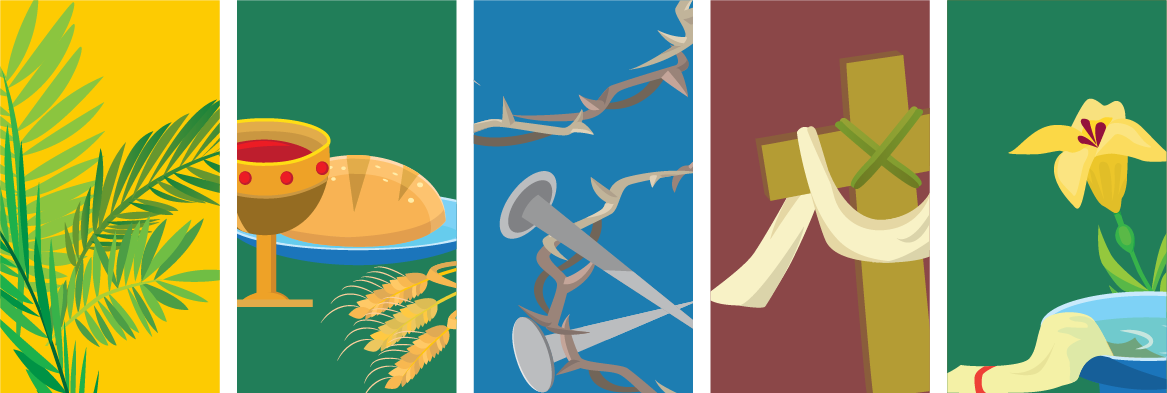 